Ein Denkmal für Luther?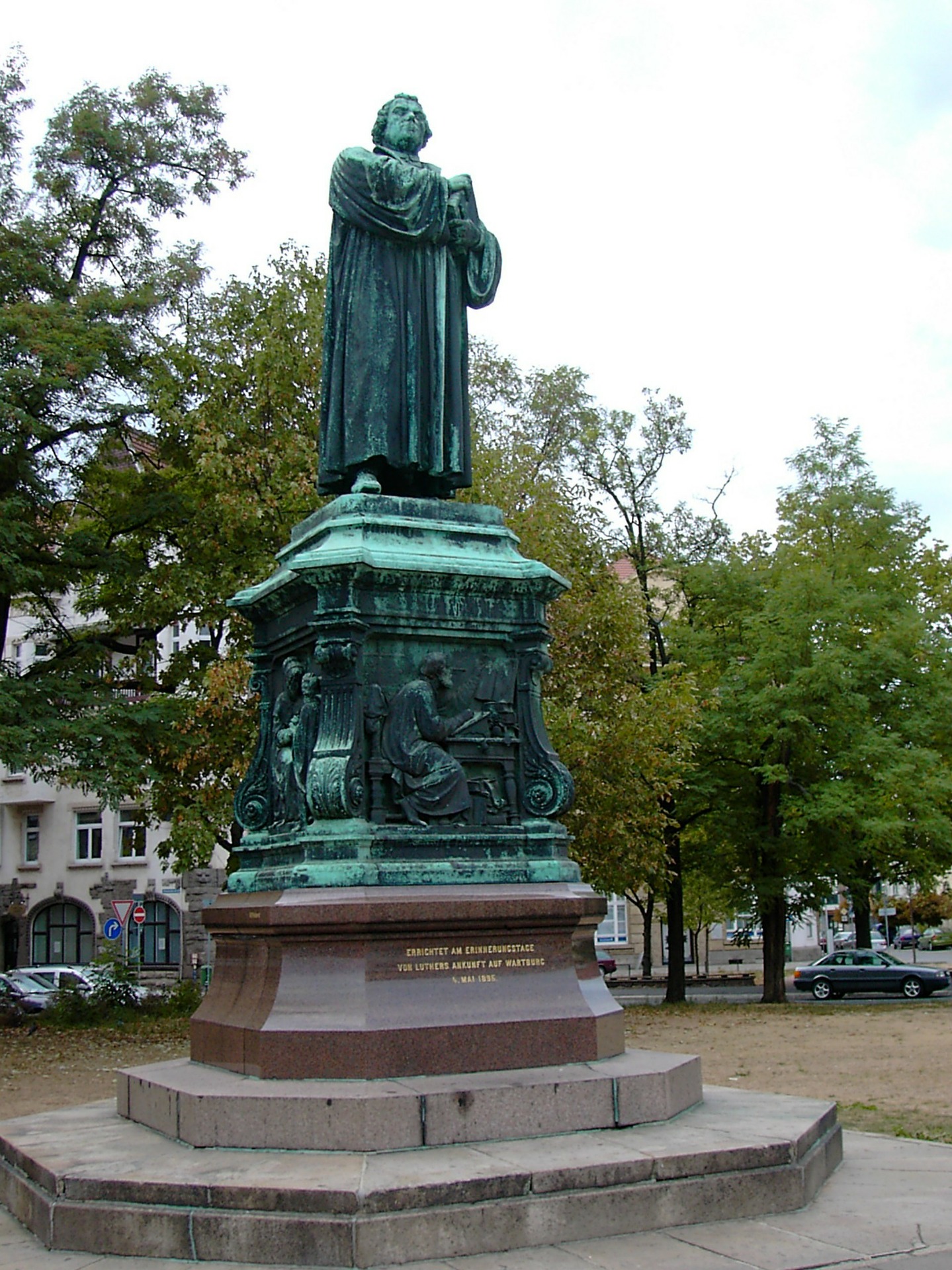 Aufgabe: Sammelt Argumente, die ein Denkmal für Luther rechtfertigen!